LÜTFEN BU DÖKÜMANI DİKKATLİCE OKUMAK İÇİN ZAMAN AYIRINIZ	Sizi …………………………………………………………………..….. tarafından yürütülen “………………………………………………………………………” amacı olan araştırmaya davet ediyoruz. Bu araştırmaya katılıp katılmama kararını vermeden önce, araştırmanın neden ve nasıl yapılacağını bilmeniz gerekmektedir. Bu nedenle bu formun okunup anlaşılması büyük önem taşımaktadır. Eğer anlayamadığınız ve sizin için açık olmayan şeyler varsa, ya da daha fazla bilgi isterseniz bize sorunuz.Bu çalışmaya katılmak tamamen gönüllülük esasına dayanmaktadır. Çalışmaya katılmama veya katıldıktan sonra herhangi bir anda çalışmadan çıkma hakkında sahipsiniz. Çalışmayı yanıtlamanız, araştırmaya katılım için onam verdiğiniz biçiminde yorumlanacaktır. Size verilen formlardaki soruları yanıtlarken kimsenin baskısı veya telkini altında olmayın. Bu formlardan elde edilecek bilgiler tamamen araştırma amacı ile kullanılacaktır. Araştırmayla İlgili Bilgiler: (Hastanın anlayabileceği bir dilde olmalıdır)Araştırmanın Amacı: Araştırmanın Nedeni:  □ Bilimsel araştırma   □ Tez çalışmasıAraştırmanın Öngörülen Süresi: Araştırmanın Yapılacağı Yer(ler): Çalışmaya Katılım Onayı:Yukarıda yer alan ve araştırmadan önce katılımcıya/gönüllüye verilmesi gereken bilgileri okudum ve katılmam istenen çalışmanın kapsamını ve amacını, gönüllü olarak üzerime düşen sorumlulukları tamamen anladım. Çalışma hakkında yazılı ve sözlü açıklama aşağıda adı belirtilen araştırmacı tarafından yapıldı, soru sorma ve tartışma imkanı buldum ve tatmin edici yanıtlar aldım. Bana, çalışmanın muhtemel riskleri ve faydaları sözlü olarak da anlatıldı. Bu çalışmayı istediğim zaman ve herhangi bir neden belirtmek zorunda kalmadan bırakabileceğimi ve bıraktığım takdirde herhangi bir olumsuzluk ile karşılaşmayacağımı anladım.Bu koşullarda söz konusu araştırmaya kendi isteğimle, hiçbir baskı ve zorlama olmaksızın katılmayı kabul ediyorum. Katılımcının (Kendi el yazısı ile)Adı-Soyadı:.....................................................................................................................................İmzası:AraştırmacınınAdı-Soyadı: İmzası:Not: Bu form, iki nüsha halinde düzenlenir. Bu nüshalardan biri imza karşılığında gönüllü kişiye verilir, diğeri araştırmacı tarafından saklanır.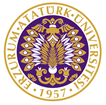 ATATÜRK ÜNİVERSİTESİ SAĞLIK BİLİMLERİ FAKÜLTESİ ETİK KURULUBİLGİLENDİRİLMİŞ ONAM FORMU